MINISTRY OF EDUCATIONSAMBURU TECHNICAL AND VOCATIONAL COLLEGECITIZEN’S SERVICE DELIVERY CHARTERWIZARA YA ELIMUSAMBURU TECHNICAL AND VOCATIONAL COLLEGEMKATABA WA UTOAJI WA HUDUMA KWA WANANCHI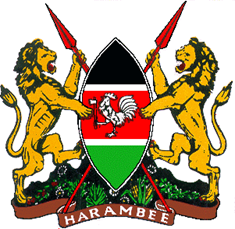 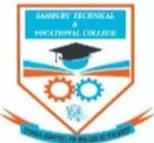 S/NO.SERVICE/GOOD RENDEREDCUSTOMER REQUIREMENTSCUSTOMER REQUIREMENTSCOST OF SERVICE/ GOODWAITING TIMERegistration of visitors and motor vehiclesOfficial identification document e.g. National ID/ Passport, Student IDOfficial identification document e.g. National ID/ Passport, Student IDFree2 minutesDirecting visitors to the respective service points Clarity of purpose of visit or name of person to be visitedClarity of purpose of visit or name of person to be visitedFree1 minuteVerbal response to enquiry or communication Clear enquiry or communication Clear enquiry or communication Free1 minuteWritten response to enquiry or communicationLetter of enquiry or communication formally receivedLetter of enquiry or communication formally receivedFree5 working daysWritten response to enquiry or communicationE-mail on enquiry or communication formally receivedE-mail on enquiry or communication formally receivedFree3 working daysTelephone receptionIdentity of caller Identity of caller Free3 phone ringsPayment of suppliers Delivery note and invoice Delivery note and invoice Free14 working daysCoordination of industrial attachment Fee statement from Finance Fee statement from Finance Shs. 2,25010 minutesSupervision and assessment of attachees Letter of offer of attachment, route mapLetter of offer of attachment, route mapFree1 monthCourse inquiry Request at reception Request at reception Free1 minuteAdmission of students Upon request and production of Admission letter, academic documents  Upon request and production of Admission letter, academic documents  Free5 minutesAdmission of students Payment of admission requirements as stated in the admission letter Payment of admission requirements as stated in the admission letter Kshs. 300 1 minuteExternal examinations registration Bank slip academic certificates/ result slip, national ID and birth certificate Bank slip academic certificates/ result slip, national ID and birth certificate As per KNEC circular4 minutesExternal examination result slips/ certificates  Completed clearance form Completed clearance form Free3 working days Receiving goods Delivery note and LPO Delivery note and LPO FreeWith respect to nature of goodsIssuance of goodsApproved requisition formApproved requisition formFreeWith respect to nature of goodsHELB loan & bursary applicationsFees structure, admission letter, National ID, Academic documents, guarantor details, parent/guardian details and bank detailsDuly filled application formFees structure, admission letter, National ID, Academic documents, guarantor details, parent/guardian details and bank detailsDuly filled application formFree15 minutesKUCCPS students placementValidated student detailsValidated student detailsFree10 MinutesStudent welfareStudent IDStudent IDFree5 MinutesWE ARE COMMITTED TO COURTESY AND EXCELLENCE IN SERVICE DELIVERY. Any service/good rendered that does not conform to the above standards or an officer who does not live up to the commitment to courtesy and excellence in service delivery should be reported to:WE ARE COMMITTED TO COURTESY AND EXCELLENCE IN SERVICE DELIVERY. Any service/good rendered that does not conform to the above standards or an officer who does not live up to the commitment to courtesy and excellence in service delivery should be reported to:WE ARE COMMITTED TO COURTESY AND EXCELLENCE IN SERVICE DELIVERY. Any service/good rendered that does not conform to the above standards or an officer who does not live up to the commitment to courtesy and excellence in service delivery should be reported to:WE ARE COMMITTED TO COURTESY AND EXCELLENCE IN SERVICE DELIVERY. Any service/good rendered that does not conform to the above standards or an officer who does not live up to the commitment to courtesy and excellence in service delivery should be reported to:WE ARE COMMITTED TO COURTESY AND EXCELLENCE IN SERVICE DELIVERY. Any service/good rendered that does not conform to the above standards or an officer who does not live up to the commitment to courtesy and excellence in service delivery should be reported to:WE ARE COMMITTED TO COURTESY AND EXCELLENCE IN SERVICE DELIVERY. Any service/good rendered that does not conform to the above standards or an officer who does not live up to the commitment to courtesy and excellence in service delivery should be reported to:WE ARE COMMITTED TO COURTESY AND EXCELLENCE IN SERVICE DELIVERY. Any service/good rendered that does not conform to the above standards or an officer who does not live up to the commitment to courtesy and excellence in service delivery should be reported to:The  PrincipalSamburu Technical and Vocational CollegeP.O BOX 935-60300 IsioloTel: + 254 792 359 280Email: info@samburutechnical.ac.keWebsite: www.samburutechnical.ac.keThe  PrincipalSamburu Technical and Vocational CollegeP.O BOX 935-60300 IsioloTel: + 254 792 359 280Email: info@samburutechnical.ac.keWebsite: www.samburutechnical.ac.keThe  PrincipalSamburu Technical and Vocational CollegeP.O BOX 935-60300 IsioloTel: + 254 792 359 280Email: info@samburutechnical.ac.keWebsite: www.samburutechnical.ac.keThe commission secretaryCommission on Administrative Justice, 2nd floor, West End Towers, Waiyaki Way, Nairobi.P.O BOX 20414-00200 NairobiTel +254(0) 20 2270000/2303000Email: complaints@ ombudsman.go.keThe commission secretaryCommission on Administrative Justice, 2nd floor, West End Towers, Waiyaki Way, Nairobi.P.O BOX 20414-00200 NairobiTel +254(0) 20 2270000/2303000Email: complaints@ ombudsman.go.keThe commission secretaryCommission on Administrative Justice, 2nd floor, West End Towers, Waiyaki Way, Nairobi.P.O BOX 20414-00200 NairobiTel +254(0) 20 2270000/2303000Email: complaints@ ombudsman.go.keThe commission secretaryCommission on Administrative Justice, 2nd floor, West End Towers, Waiyaki Way, Nairobi.P.O BOX 20414-00200 NairobiTel +254(0) 20 2270000/2303000Email: complaints@ ombudsman.go.keEXCELLENT SERVICE IS YOUR RIGHTEXCELLENT SERVICE IS YOUR RIGHTEXCELLENT SERVICE IS YOUR RIGHTEXCELLENT SERVICE IS YOUR RIGHTEXCELLENT SERVICE IS YOUR RIGHTEXCELLENT SERVICE IS YOUR RIGHTEXCELLENT SERVICE IS YOUR RIGHTS/NO.HUDUMA / BIDHAA INAYOTOLEWAMAHITAJI KWA MTEJAMALIPO YA HUDUMA/BIDHAAMUDA WA KUNGOJAUsajili wa wageni na magariHati rasmi ya kitambulisho k.v. Kitambulisho cha kitaifa/Pasipoti/ Kitambulisho cha mwanafunziHakuna malipoDakika 2Kuelekeza wageni kwenye vituo vya huduma husikaKusudi la kutembea au jina la mtu anayetembelewaHakuna malipoDakika 1Jibu la maneno kwa ombi la habari au mawasilianoUfafanuzi wa ombi la habari au mawasilianoHakuna malipoDakika 1Jibu lililoandikwa kwa ombi la habari au mawasilianoBarua ya ombi la habari au mawasilianoHakuna malipoSiku 5 za kaziJibu lililoandikwa kwa ombi la habari au mawasilianoBarua pepe juu ya ombi la habari au mawasiliano yaliyopokelewa rasmiHakuna malipoSiku 3 za kaziMapokezi ya simuKitambulisho cha anayepiga simuHakuna malipoMichirizo 3 ya simu Malipo ya wasambazaji wa bidhaaUjumbe wa uwasilishaji na ankaraHakuna malipoSiku 14 za kaziUratibu wa kiambatisho cha viwandaTaarifa ya ada kutoka ofisi ya FedhaShs. 2,250Dakika 10 Usimamizi na tathmini ya walioambatishwa viwandaniBarua ya ofa ya kiambatisho, ramani ya njiaHakuna malipoMwezi 1Ombi la habari ya kaziOmbi kwenye chumba cha mapokeziHakuna malipoDakika 1Usajili wa wanafunziKwa ombi na utoaji wa barua ya Kiingilio, vyeti vya elimu  Hakuna malipoDakika 5Usajili wa wanafunziMalipo ya kusajiliwa kama ilivyo kwenye barua ya kiingilio Shillingi 300 Dakika 1Usajili wa mitihani ya kitaifaCheti cha malipo cha benki vyeti vya elimu  , Kitambulisho cha kitaifa na cheti ya kuzaliwa Kulingana na maelekezo ya KNECDakika 4 Vyeti vya matokeo ya mitihani ya kitaifaFomu ya kuondoka iliyosainiwa kihalaliHakuna malipoSiku 3 za kazi Kupokea bidhaaUjumbe wa utoaji na agizo la ununuzi wa ndaniHakuna MalipoKulingana na aina ya bidhaaUtoaji wa bidhaaFomu ya mahitaji iliyoidhinishwaHakuna malipoKulingana na aina ya bidhaaMaombi ya mkopo wa HELB na bursariMuundo wa ada, barua ya kiingilio, Kitambulisho cha Kitaifa, vyeti vya elimu, maelezo ya mdhamini, maelezo ya mzazi/mlezi,Akaunti ya benki naFomu ya maombi iliyojazwa kihalaliHakuna malipo15 minutesKutuma wanafunzi kwa KUCCPSMaelezo ya mwanafunzi yaliyothibitishwaHakuna malipoDakika 10Maslahi ya wanafunziKitambulisho cha mwanafunziHakuna malipoDakika 5Tumejitolea kwa Heshima na Ustadi katika Utoaji wa Huduma.Huduma yoyote / bidhaa iliyotolewa ambayo haiambatani na viwango vilivyo hapo juu au afisa ambaye hatii ahadi ya ubora katika utoaji wa huduma inapaswa kuripotiwa kwa:Tumejitolea kwa Heshima na Ustadi katika Utoaji wa Huduma.Huduma yoyote / bidhaa iliyotolewa ambayo haiambatani na viwango vilivyo hapo juu au afisa ambaye hatii ahadi ya ubora katika utoaji wa huduma inapaswa kuripotiwa kwa:Tumejitolea kwa Heshima na Ustadi katika Utoaji wa Huduma.Huduma yoyote / bidhaa iliyotolewa ambayo haiambatani na viwango vilivyo hapo juu au afisa ambaye hatii ahadi ya ubora katika utoaji wa huduma inapaswa kuripotiwa kwa:Tumejitolea kwa Heshima na Ustadi katika Utoaji wa Huduma.Huduma yoyote / bidhaa iliyotolewa ambayo haiambatani na viwango vilivyo hapo juu au afisa ambaye hatii ahadi ya ubora katika utoaji wa huduma inapaswa kuripotiwa kwa:Tumejitolea kwa Heshima na Ustadi katika Utoaji wa Huduma.Huduma yoyote / bidhaa iliyotolewa ambayo haiambatani na viwango vilivyo hapo juu au afisa ambaye hatii ahadi ya ubora katika utoaji wa huduma inapaswa kuripotiwa kwa:Mkuu wa Chuo,Samburu Technical and Vocational CollegeS.L.P  935-60300 IsioloSimu: + 254 792 359 280Barua pepe: info@samburutechnical.ac.keTovuti: www.samburutechnical.ac.keMkuu wa Chuo,Samburu Technical and Vocational CollegeS.L.P  935-60300 IsioloSimu: + 254 792 359 280Barua pepe: info@samburutechnical.ac.keTovuti: www.samburutechnical.ac.keKatibu wa TumeTume ya Haki ya Utawala 2nd Floor, West End Towers, Waiyaki Way, Nairobi.S.L.P 20414-00200 NairobiSimu +254(0) 20 2270000/2303000Barua pepe: complaints@ ombudsman.go.keKatibu wa TumeTume ya Haki ya Utawala 2nd Floor, West End Towers, Waiyaki Way, Nairobi.S.L.P 20414-00200 NairobiSimu +254(0) 20 2270000/2303000Barua pepe: complaints@ ombudsman.go.keKatibu wa TumeTume ya Haki ya Utawala 2nd Floor, West End Towers, Waiyaki Way, Nairobi.S.L.P 20414-00200 NairobiSimu +254(0) 20 2270000/2303000Barua pepe: complaints@ ombudsman.go.keHUDUMA BORA NI HAKI YAKOHUDUMA BORA NI HAKI YAKOHUDUMA BORA NI HAKI YAKOHUDUMA BORA NI HAKI YAKOHUDUMA BORA NI HAKI YAKO